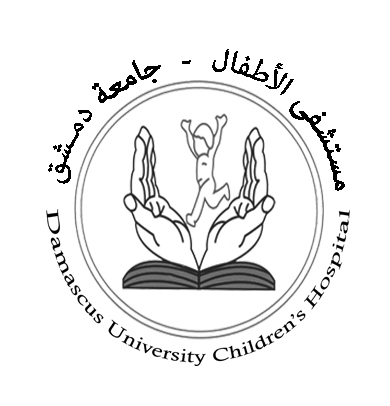 الجلسة العلميةالاثنين 13  / 3 / 2017الساعة 9,30 صباحاًالاسم :  ع . ع    .             تاريخ الولادة : 1 / 1 / 2014    . التشخيص :  كيسات مائية بالدماغالطبيب المشرف :  د. نجم الدين السمران    .رئيس الجلسة : أ.د سمير سرور . المكان : القاعة الخارجية .الجلسة العلمية - الاثنين 13 / 3/ 2017مشعبة الجراحة الاسم: ع . ع      الجنس : ذكر    تاريخ الولادة: 1\1\2014    تاريخ القبول: 13\2\2017          رقم الاضبارة :  303750 العمر عند القبول : 3 سنوات     الطابق الثالث عام الشكوى الرئيسة :  ألم بطني مع سعال جاف منذ شهر   .القصة السريرية :  بدأت القصة المرضية منذ شهر بألم بطني في منطقة الشرسوف ، متردد ، غير مستمر ، لا علاقة له بالطعام أو الوضعية غير مترافق  مع إقياءات أو اسهالات أو ترفع حروري ، مع ظهور سعال جاف متردد غير مترافق مع انتان تنفسي علوي أو ترفع حروري . راجع الأهل طبيب خارجي فأجر له ايكو بطن تبين وجود كيسات مائية في الكبد فحول إلينا للدراسة  . اللقاحات مستوفاة حسب البرنامج الوطني للقاحات . التطور الروحي الحركي : يركض ، يلعب ، يعرف الأهل و الأخوة . ، المشي بعمر سنة و نصف ، النطق و التكلم بعمر سنتين . عدد الولادات 5   ، عدد الحمول 5   السوابق الشخصية : لا يوجد السوابق العائلية :  لا يوجد . سريرياً : الوزن  13 كغ طبيعي (0←-1 )  		الطول 95 سم طبيعي  (0←-1)	محيط الرأس 49 سم طبيعي    حيوية وسط ، لا زلة تنفسية ، لا زرقة ، لا تفيم وعي ، لا تشنج أو اختلاج ، لا علامات شري تحسسي ، لا ضخامات عقدية .      الصدر: لا خراخر ، لا خفوت ، لا مركب تشنجي .    القلب : منتظم ، HR 120 /  د ، نبض محيطي مجسوس متناظر .     البطن : لين متنفس ، ضخامة كبد مؤلمة بالجس تقيس 6 سم في الشرسوف  و 5سم أسفل الحافة الضلعية اليمنى ، لا ضخامة طحال               يمكن جس حواف الكيسة .    عصبياً :  GS = 15 / 15 ، حدقتان متفاعلتان للضوء متناظرتان .    لا حول ، لا لقوة ، لا تشنج ، منعكسات عصبية متجاوبة في الأطراف الأربعة ، علامات رنحية سلبية ، القوة العضلية طبيعية متناظرة . إجراءات الإسعاف : مخبرياً : CXR : ظلال مدورة واضحة الحدود في الساحة اليمنى . كيسة في قاعدة الرئة اليسرى . فرط تهوية معاوض في القمتين ، تفيم في حواف القلب ، لا بد من نفي آفات التامور بايكو القلب .  الإجراءات الخارجية : ايكو البطن :  الكبد متضخم بشدة ، يحوي في الناحية الخلفية من أعلى فصه الأيمن كيسة كبدية كبيرة عديمة الصدى تقيس ( 16,5 × 11 سم ) محاطة بجدار سميك عالي الصدى و محجبة بحجب عالية الصدى تقسمها لحجيرات و أجواف و كيسات صغيرة ، كما توجد كيسة أخرى ( 7 × 4 ) سم عديمة الصدى بالناحية السفلية في الفص الكبدي الأيسر و هي محاطة بمحفظة عالية الصدى سميكة  و محجبة بحجب عالية الصدى . يوجد دوالي وريدية حول السرة الكبدية ( نتيجة ضغط الكيسات الكبدية ) المرارة : ظل ناقص الصدوية ضمن الفص السفلي للرئة اليسرى . تم وضع الطفل على تغطية انتانية ألبندازول مخبرياً لدينا  : المسح العظمي : العظام المصورة سالمة شعاعياً . ايكو البطن : الكبد - لوحظ العديد من لكيسات ضمن النسيج الكبدي بفصيه الأيمن و الأيسر . الكيسات رائقة المحتوى ناقصة الصدى تقيس أكبرها حوالي ( 3,7 ) سم و النسيج الكبدي حولها متجانس صدوياً تقيس على الخط الإبطي الأمامي حوالي 1,3 سم    الطحال : متجانس صدوياً ، طبيعي الحجم و الشكل و الموقع و الصدى  يقيس 6,8 سم  .    الكليتان : طبيعيتان صدوياً ، لا استسقاء ، لا حصيات مرافقة ، المثانة فارغة .    لوحظ ظل ناقص الصدوية في الفص السفلي للرئة اليسرى ، للربط مع صورة الصدر البسيطة . استشارة جراحية : إجراء CT  صدر و بطن مع حقن أو MRI صدر و بطن            ( أ.د جهاد حكيم ) 20 / 2 / 2017 - تطور لدى الطفل عدة ذرى ترفع حروري باليوم تقيس 39مْ . بالفحص السريري : احتقان بلعوم واضح و ضخامة لوزات ، الصدر : خراخر منتشرة في الساحتين مع مركب تشنجي ، تم إضافة كلافورام / أمبيسللين و وضع الطفل على إرذاذ فنتولين متكرر cT ماسح - دماغ :  أربع كيسات تتوضع في النصف الأمامي من الدماغ الأيمن و تسبب اندفاع المشول للأيسر و انضغاط البطين الجانبي للأيمن ، هذه الكيسات ( 8,5  ، 4,4 ، 2,8 ) سم ، بقية دراسته الدماغ غير نوعية . العنق لا يشاهد موجودات مرضية . الصدر : كيسة 5 سم في قاعدة الرئة اليسرى ( 6 - 7 ) كيسات في الرئة اليمنى أكبرها 6,3 سم ، بقية الصدر طبيعي . البطن : عدد كبير من الكيسات في الكبد أكبرها 4,7 سم ، لا يشاهد حبن . فحص البول طبيعي  ،   زرع البول : عقيم . 23 / 2 / 2017 : استشارة جراحية عصبية : إجراء استشارة عينية ، مع استشارة جراحة عامة و مرنان دماغ مع حقن . ثم تحضير للجراحة و إعادة الاستشارة عند حدوث طارئ  .( د. نجم الدين السمران ) استشارة عينية : تبين وجود وذمة حليمة عصب بصري درجة أولى في كلتا العينين حالياً . التوصيات :  إعادة الاستشارة العينية خلال 24 - 48 ساعة لمتابعة تطور الوذمة . استشارة جراحية عصبية : إضافة ديكسون وريدي و رانتيدين .  في حال تدني الوعي أو حدوث اختلاجات تعاد الاستشارة  . ( د. نجم الدين السمران )MRI دماغ مع حقن  : تشاهد أربعة كيسات تتوضع في الفص الجبهي و الجداري الأيمن مختلفة الأحجام يبلغ قطر أكبرها 9 سم تقريباً ، جدارها رقيق منتظم تسبب انضغاط البطين الجانبي الأيمن و توسع البطين الجانبي الأيسر  و انحراف الخط المتوسط الأيسر . بقية بنى الدماغ طبيعية الشكل و الاشارة . على رأس الاحتمالات : كيسات مائية . 24 / 2 / 2017 - استشارة عينية :قعر العين ضمن الطبيعي في كلتا العينين حالياً . 26 / 2 / 2017 - تم تحضير الطفل للعمل الجراحي :   استشارة جراحية عصبية : أثناء تنبيب الطفل خرج سائل من الانبوب مما استدعى أن القرار بيد أطباء التخدير ، و بعد استشارة جراحية صدرية بسبب شك انثقاب كيسة الصدر ، مما جعل القرار بيد طبيب التخدير و اكمال التخدير يعود لطبيب التخدير يجرى استشارة تخديرية . ( د. نجم الدين السمران )استشارة تخديرية : الطفل لديه خراخر منتشرة في الساحتين مع وزيز و مفرزات قيحية من الأنف ، يجرى له استشارة صدرية و يعالج جيداً قبل العمل الجراحي حتى الشفاء التام . 						( د. ندى العسلي ) استشارة جراحية : CXR لا مظاهر اختلاط كيسات مائية ، لا داعي للجراحة الاسعافية ، و تبقى الأولوية للكيسات الدماغية   ( أ.د نعيم ميدع ) . عولج الطفل من الناحية الصدرية بالارذاذ المكثف و التغطية الانتانية ← تحسن بإصغاء الصدر و حيوية الطفل . 27 / 2 / 2017- استشارة تخديرية : للغد إجراء عمل جراحي مع خطورة عالية مع تأمين دم و منفسة و مانيتول و فنتوئين    ( د. أيهم خدام )استشارة عينية : لا وذمة حليمة عصب بصري في العين اليسرى ، تفيم الحواف الأنسية في العين اليمنى . قبل العمل الجراحي :  28 / 2 / 2017 - تم إجراء العمل الجراحي : تحت التخدير العام  و بعد التعقيم الثلاثي و مد الشانات المعقمة - شق جبهي كورنال أيمن مع تعدي قليلاً للخط الناصف 2 سم بالجلد ثم فلاب عظمي تحته مع العضلة ، قلب الفلاب العظم باتجاه ــــــــــــــــــ Zygama اليمنى ثم فتح السحايا بشكل صندوق مفتوح جهته نحو الجيب السهمي حيث تم تسليخها بحرص شديد عن الدماغ و عن سطح الكيسات ، ثم توليد الكيسة الكبيرة العرطلة بسيروم ملحي محقون بقثطرة فولي ثم الصغيرة ثم توليد الاثنتان الوسط ثم الارقاء و وضع  سيروم ملحي . توليد الكيسات بشكل  كامل و سليم  عدد ( 4 ) دون أن تفتح أي كيسة ثم إغلاق السحايا بخيط برولين 0,6 و خياطة و رفع السحايا ( برولين 0,6 ) ما نعة للماء مع وضع تحتها سيروم ملحي ثم تثبيت الفلاب العظمي بخيط فيكريل 0,2 من جميع الجهات و وضع مفجر و تثبيته ثم خياطة صفاق العضلة الصدغية بفيكريل 0,3 و خياطة تحت الجلد بفكريل 0,5 ، 0,2 ثم خياطة الجلد بكليبسات معدنية ثم الضماد أصولاً . التوصيات : مراقبة العلامات الحيوية في العناية الجراحية  و بعد العناية . مراقبة المفجر و القثطرة البولية .ضماد كل يومين للجرح .فك القطب المعدنية بعد 12 يوماً . استشارة عصبية  داخلية إن كان بحاجة لدواء اختلاج أم لا . استشارة جراحية عامة فيما بعد من أجل كيسات الصدر و البطن . إعادة الاستشارة عند التحويل للطابق و قبل التخريج				 	( د. نجم الدين السمران )استشارة جراحة عامة:  جراحة دماغ ثم  صدر ثم  بطن :    أ. د جهاد حكيم 			                       التشخيص بعد العمل الجراحي :  توليد 4 كيسات ضمن الدماغ ، واحدة عرطلة و اثنان وسط و واحدة صغيرة توليد كامل . بعد العمل الجراحي :  وصل الطفل إلى العناية الجراحية الساعة 4,45 مساءً بحيوية سيئة ، تنبيب فموي رغمي ، تم وصل الطفل إلى جهاز التهوية الآلية حركات جدار الصدر مقبولة ، مع حركات تنفس عفوية جيدة ، فتح عفوي للعينين مع نظرة واعية . اصدر مبادلات مقبولة بالساحتين . البطن : لين متنفس ، ضخامة كبدية 6 سم في الشرسوف و 5 سم تحت الحافة الضلعية . القلب :  منتظم ، مستقر دورانياً ، HR  120 / د عصبياً : منعكسات وترية مجاوبة في الطرفين السفليين ، أخمصيان متناظران بالانعطاف .ضماد حول الرأس مع مفجر  يحوي دم بالأنبوب فقط  ، قثطرة بولية تحوي 800 مل بول الساعة 5,30 مساءً - تم نزع الأنبوب و فصل الطفل عن جهاز التهوية الآلية ، بعد الفصل حيوية وسط  فما دون ، RR 40 / د ، سحب وربي و تحت الأضلاع ، مستقر دورانياً و عصبياً .  تقييم بعد العمل الجراحي  بساعتين : تم إصلاح ↓K تم مراقبة الطفل في العناية المشددة مدة 24 ساعة مستقر دورانياً و عصبياً و تنفسياً . ← تم نقل الطفل إلى الطابق الثالث : حيوية جيدة ، طفل واعي متجاوب ، لا تفيم وعي ، لا تشنج ، لا اختلاج ، ضماد واسع على الرأس ، آلام خفيفة عند تحريك الرأس . مفجر رأس يحوي سائل مدمى 80 مل الصدر : مبادلات  جيدة . القلب :  منتظم مستقر دورانياً ، أطراف دافئة . منعكسات وترية مجاوبة ، حدقتان متفاعلتان ، لا حول ، لا لقوة . تم نزع القثطرة البولية . المفجر فارغ ( نهايته أول يوم 80 مل ) تم سحب المفجر  . إعادة CT  دماغ     ( د. نجم الدين السمران ) استشارة داخلية عصبية :  لا داعي لإضافة فنتوئين    ( أ. د سمير بقلة ) . الطفل ما زال مقبل حالياً في الطابق الثالث لإعادة CT  دماغ  و استكمال الاستشارة الجراحية العامة لتدبير الكيسات الصدرية و الكبدية . الخزعة : الوصف البياني : 4 كيسات مغلقة متوترة تقيس الكبر 7سم الوصف المجهري :  جدار  هيالينية  صيفحية مع الطبق و الرؤوس المنتشة التشخيص : كيسات مائية 						( د. ندى سيد رصاص )  الجمهورية العربية السورية          وزارة التعليم لعالي الهيئة العامة لمستشفى الأطفال             جامعة دمشق    WBCNLHbMCVPLTESOMONNaK1280049 %ــ11,7703900000,68.71364,8Ca++بولةسكرGPTGOTCrea1,2327325540,25GT∂  ↑PTPTTأضداد الكيسات المائية 106100 % 29 ثا إيجابي   1/2600WBCNLHbMCVPLTNaKCa++بولة Crea610065 %2710682800001333,71,1200,35WBCNLHbMCVPLTPTPTT740070 %2211,369392000100 %25 ثاIPPeepRR Pioz12530100PHPCO2PO2SO2HCO3Be7,3534 18399 %241,3WBCNLHbMCVPLTNa↓ KCa++سكر930082 %13 %12,5772800001413,21,1105BP = 10 / 6هـNaKCaBP = 10 / 6351314,11,1